السيرة الذاتية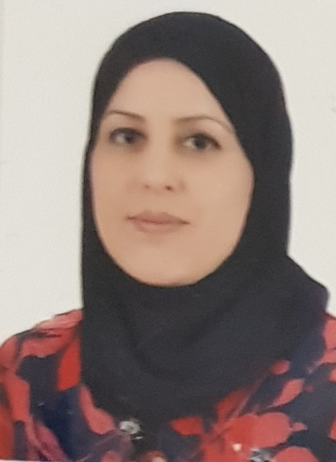 الاســــــــــــم:   نوار كنعان حسين طه الدباغ       تاريخ الميـلاد: 24/3/1983مكان الولادة: الموصل	الحالة الزوجية: متزوجةعـــــدد الأولاد: طفلانالــتـخـصـص: العلوم المالية والمصرفيةالدرجة العلمية: ماجستيرعنوان العمل: جامعة الموصل/كلية الإدارة والاقتصاد/ قسم العلوم المالية والمصرفيةهاتف العمل:الموبايل: 07701673320البريد الإلكتروني: nawarkanaan2019@gmail.comالبريد الالكتروني الرسمي:  Nawar@uomosul.edu.iqرابط الصفحة الشخصية:التخصصات المهتم بها: الادارة الماليةأولاً: المؤهلات العلميةثانياً: المشروعات البحثية في مجال التخصص لخدمة البيئة والمجتمع أو تطوير التعليمثالثاً: عضوية الهيئات العلمية المحلية والدوليةعضو اللجنة الامتحانية/قسم العلوم المالية والمصرفية/ كلية الادارة والاقتصادرابعاً : اللغــاتاللغة العربيةاللغة الإنكليزية (جيدة)الدرجة العلميةالجامعةالكــليــــةالتاريخبكالوريوسالموصلالإدارة والاقتصاد2005الماجستيرالموصلالإدارة والاقتصاد2020تأسم البحثمحل النشرالسنة1اثر بعض متغيرات الاقتصاد الكلي في تنمية القطاع المالي – دول مجلس التعاون الخليجي انموذجاًمجلة تنمية الرافدين20202اثر عجز الموازنة العامة في تعزيز تنمية القطاع المالي– دول مجلس التعاون الخليجي انموذجاًمجلة تنمية الرافدين2020